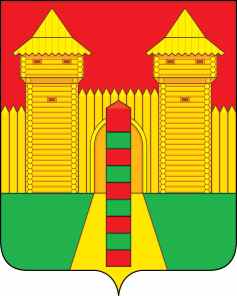 АДМИНИСТРАЦИЯ  МУНИЦИПАЛЬНОГО  ОБРАЗОВАНИЯ «ШУМЯЧСКИЙ   РАЙОН» СМОЛЕНСКОЙ  ОБЛАСТИПОСТАНОВЛЕНИЕот 15.11.2021г.  № 497        п. ШумячиВ соответствии с Уставом муниципального образования «Шумячский район» Смоленской области, на основании пункта 4 части 1 статьи 56 Жилищного кодекса Российской Федерации, решения комиссии по жилищным вопросам при Администрации муниципального образования «Шумячский район» Смоленской области от 11.11.2021 годаАдминистрация муниципального образования «Шумячский район» Смоленской областиП О С Т А Н О В Л Я Е Т:1. Снять с учета в качестве нуждающихся в улучшении жилищных условий Сидоренкову Дарью Михайловну, 11.02.1995 года рождения, в составе семьи из двух человек, в том числе Сидоренкова Кира Евгеньевна – дочь, 09.10.2014 года рождения. 2. Признать утратившими силу постановление Администрации Шумячского городского поселения от 18.11.2014 № 162 «О признании нуждающимся в улучшении жилищных условий».3. Настоящее постановление вступает в силу со дня его подписания.О снятии с учета в качестве нуждающихся в улучшении жилищных условий Глава муниципального образования «Шумячский район» Смоленской областиА.Н. Васильев